Job Description 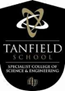 Post: Teacher of EnglishPurpose To carry out the functions of a teacher at the school in accordance with the stated aims and objectives of the school and the department. Duties and Responsibilities In consultation with the Senior Leadership Team, plan, design and produce teaching materials and resources which are appropriate to age and ability and are in accordance with the School Improvement Plan. In accordance with schemes of work, plan, deliver and review lessons which are appropriate to the age and ability of the students so as to facilitate progression in students’ learning.  Ensure that homework is set, where appropriate, and monitored. Ensure that teaching is broad, balanced, relevant, motivational and appropriately differentiated in order to maximise the academic potential of all students. Manage the classroom and teaching equipment so as to create a positive learning environment which makes effective use of available resources. Attend meetings, carry out administrative tasks and duties as specified in the bulletin, weekly What To Dos and on the school calendar. Facilitate the exceptional progress and well-being of any individual or group of students.  Lead an Advisory and support students during Morning and Afternoon Meeting. Consistently implement all school policies.  Participate in school meetings, practice and coaching. Contribute to decision-making and consultation procedures. Engage fully in the school appraisal process to fulfil personal potential and be able to participate effectively in the implementation of the school’s goals and improvement plan. Carry out any other reasonable duties as requested by the Headteacher. This job description is not necessarily a comprehensive definition of the post. It will be reviewed annually.